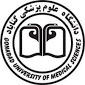 دانشکده پرستارینیمسال دوم تحصیلی 98-1397برنامه کارآموزی بهداشت مادر و نوزاد دانشجویان ترم 5 ( برادران)* محل کارآموزی بخش های اورژانس و درمانگاه به مدت 10 هفته صبح و عصر از تاریخ 14/2/98 کارآموزیها ( 7/2/97 ) می باشد* ساعات کارآموزی  صبح های  سه شنبه  از ساعت  30/7  تا  30/12 و عصر سه شنبه از ساعت 13:30 تا 18:30  مي باشد.   دانشجويان بايد طبق برنامه كارآموزي در ساعات مقررو ملبس به لباس فرم كه اتيكت رسمي مشخصات آنان بر آن نصب      شده است، در محل هاي تعيين شده حاضر باشندهرگونه جابجایی در بخش ها و زمان کارآموزی بدون هماهنگی به منزله غیبت می باشد .به همراه داشتن لاگ بوک ها و تکمیل مهارتهای مربوطه الزامی است .   طبق آيين نامه آموزشي غيبت بیش از یک دهم در كارآموزي منجر به درج نمره صفر براي دانشجو  مي گردد                                                                                                         دكترخسروان – مدير گروه پرستاري سلامت جامعه و مديريت10987654321تاریخ شروع هفتهگروه11/3/984/3/9828/2/9821/2/9814/2/987/2/9831/1/9824/1/9817/1/9818/12/97تاریخ شروع هفتهگروهصبح ( درمانگاه ) مربی : آقای مهدی نوریعصر ( اورژانس ) مربی : آقای مهدی نوریواحدهای : تریاژ – تزریقات آقایان – پانسمان ونوار قلب سه شنبهصبح ( درمانگاه ) مربی : آقای مهدی نوریعصر ( اورژانس ) مربی : آقای مهدی نوریواحدهای : تریاژ – تزریقات آقایان – پانسمان ونوار قلب سه شنبهصبح ( درمانگاه ) مربی : آقای مهدی نوریعصر ( اورژانس ) مربی : آقای مهدی نوریواحدهای : تریاژ – تزریقات آقایان – پانسمان ونوار قلب سه شنبهصبح ( درمانگاه ) مربی : آقای مهدی نوریعصر ( اورژانس ) مربی : آقای مهدی نوریواحدهای : تریاژ – تزریقات آقایان – پانسمان ونوار قلب سه شنبهصبح ( درمانگاه ) مربی : آقای مهدی نوریعصر ( اورژانس ) مربی : آقای مهدی نوریواحدهای : تریاژ – تزریقات آقایان – پانسمان ونوار قلب سه شنبهصبح (بخش اورژانس)عصر ( درمانگاه )مربی : آقای رضا  نوری سه شنبهصبح (بخش اورژانس)عصر ( درمانگاه )مربی : آقای رضا  نوری سه شنبهصبح (بخش اورژانس)عصر ( درمانگاه )مربی : آقای رضا  نوری سه شنبهصبح (بخش اورژانس)عصر ( درمانگاه )مربی : آقای رضا  نوری سه شنبهصبح (بخش اورژانس)عصر ( درمانگاه )مربی : آقای رضا  نوری سه شنبهرازی – علیرضا1گروه یکصبح ( درمانگاه ) مربی : آقای مهدی نوریعصر ( اورژانس ) مربی : آقای مهدی نوریواحدهای : تریاژ – تزریقات آقایان – پانسمان ونوار قلب سه شنبهصبح ( درمانگاه ) مربی : آقای مهدی نوریعصر ( اورژانس ) مربی : آقای مهدی نوریواحدهای : تریاژ – تزریقات آقایان – پانسمان ونوار قلب سه شنبهصبح ( درمانگاه ) مربی : آقای مهدی نوریعصر ( اورژانس ) مربی : آقای مهدی نوریواحدهای : تریاژ – تزریقات آقایان – پانسمان ونوار قلب سه شنبهصبح ( درمانگاه ) مربی : آقای مهدی نوریعصر ( اورژانس ) مربی : آقای مهدی نوریواحدهای : تریاژ – تزریقات آقایان – پانسمان ونوار قلب سه شنبهصبح ( درمانگاه ) مربی : آقای مهدی نوریعصر ( اورژانس ) مربی : آقای مهدی نوریواحدهای : تریاژ – تزریقات آقایان – پانسمان ونوار قلب سه شنبهصبح (بخش اورژانس)عصر ( درمانگاه )مربی : آقای رضا  نوری سه شنبهصبح (بخش اورژانس)عصر ( درمانگاه )مربی : آقای رضا  نوری سه شنبهصبح (بخش اورژانس)عصر ( درمانگاه )مربی : آقای رضا  نوری سه شنبهصبح (بخش اورژانس)عصر ( درمانگاه )مربی : آقای رضا  نوری سه شنبهصبح (بخش اورژانس)عصر ( درمانگاه )مربی : آقای رضا  نوری سه شنبهرستمی – علی2گروه یکصبح ( درمانگاه ) مربی : آقای مهدی نوریعصر ( اورژانس ) مربی : آقای مهدی نوریواحدهای : تریاژ – تزریقات آقایان – پانسمان ونوار قلب سه شنبهصبح ( درمانگاه ) مربی : آقای مهدی نوریعصر ( اورژانس ) مربی : آقای مهدی نوریواحدهای : تریاژ – تزریقات آقایان – پانسمان ونوار قلب سه شنبهصبح ( درمانگاه ) مربی : آقای مهدی نوریعصر ( اورژانس ) مربی : آقای مهدی نوریواحدهای : تریاژ – تزریقات آقایان – پانسمان ونوار قلب سه شنبهصبح ( درمانگاه ) مربی : آقای مهدی نوریعصر ( اورژانس ) مربی : آقای مهدی نوریواحدهای : تریاژ – تزریقات آقایان – پانسمان ونوار قلب سه شنبهصبح ( درمانگاه ) مربی : آقای مهدی نوریعصر ( اورژانس ) مربی : آقای مهدی نوریواحدهای : تریاژ – تزریقات آقایان – پانسمان ونوار قلب سه شنبهصبح (بخش اورژانس)عصر ( درمانگاه )مربی : آقای رضا  نوری سه شنبهصبح (بخش اورژانس)عصر ( درمانگاه )مربی : آقای رضا  نوری سه شنبهصبح (بخش اورژانس)عصر ( درمانگاه )مربی : آقای رضا  نوری سه شنبهصبح (بخش اورژانس)عصر ( درمانگاه )مربی : آقای رضا  نوری سه شنبهصبح (بخش اورژانس)عصر ( درمانگاه )مربی : آقای رضا  نوری سه شنبهسالوری – مصطفی3گروه یکصبح ( درمانگاه ) مربی : آقای مهدی نوریعصر ( اورژانس ) مربی : آقای مهدی نوریواحدهای : تریاژ – تزریقات آقایان – پانسمان ونوار قلب سه شنبهصبح ( درمانگاه ) مربی : آقای مهدی نوریعصر ( اورژانس ) مربی : آقای مهدی نوریواحدهای : تریاژ – تزریقات آقایان – پانسمان ونوار قلب سه شنبهصبح ( درمانگاه ) مربی : آقای مهدی نوریعصر ( اورژانس ) مربی : آقای مهدی نوریواحدهای : تریاژ – تزریقات آقایان – پانسمان ونوار قلب سه شنبهصبح ( درمانگاه ) مربی : آقای مهدی نوریعصر ( اورژانس ) مربی : آقای مهدی نوریواحدهای : تریاژ – تزریقات آقایان – پانسمان ونوار قلب سه شنبهصبح ( درمانگاه ) مربی : آقای مهدی نوریعصر ( اورژانس ) مربی : آقای مهدی نوریواحدهای : تریاژ – تزریقات آقایان – پانسمان ونوار قلب سه شنبهصبح (بخش اورژانس)عصر ( درمانگاه )مربی : آقای رضا  نوری سه شنبهصبح (بخش اورژانس)عصر ( درمانگاه )مربی : آقای رضا  نوری سه شنبهصبح (بخش اورژانس)عصر ( درمانگاه )مربی : آقای رضا  نوری سه شنبهصبح (بخش اورژانس)عصر ( درمانگاه )مربی : آقای رضا  نوری سه شنبهصبح (بخش اورژانس)عصر ( درمانگاه )مربی : آقای رضا  نوری سه شنبهصاعدی عبدل آباد – سعید4گروه یکصبح ( درمانگاه ) مربی : آقای مهدی نوریعصر ( اورژانس ) مربی : آقای مهدی نوریواحدهای : تریاژ – تزریقات آقایان – پانسمان ونوار قلب سه شنبهصبح ( درمانگاه ) مربی : آقای مهدی نوریعصر ( اورژانس ) مربی : آقای مهدی نوریواحدهای : تریاژ – تزریقات آقایان – پانسمان ونوار قلب سه شنبهصبح ( درمانگاه ) مربی : آقای مهدی نوریعصر ( اورژانس ) مربی : آقای مهدی نوریواحدهای : تریاژ – تزریقات آقایان – پانسمان ونوار قلب سه شنبهصبح ( درمانگاه ) مربی : آقای مهدی نوریعصر ( اورژانس ) مربی : آقای مهدی نوریواحدهای : تریاژ – تزریقات آقایان – پانسمان ونوار قلب سه شنبهصبح ( درمانگاه ) مربی : آقای مهدی نوریعصر ( اورژانس ) مربی : آقای مهدی نوریواحدهای : تریاژ – تزریقات آقایان – پانسمان ونوار قلب سه شنبهصبح (بخش اورژانس)عصر ( درمانگاه )مربی : آقای رضا  نوری سه شنبهصبح (بخش اورژانس)عصر ( درمانگاه )مربی : آقای رضا  نوری سه شنبهصبح (بخش اورژانس)عصر ( درمانگاه )مربی : آقای رضا  نوری سه شنبهصبح (بخش اورژانس)عصر ( درمانگاه )مربی : آقای رضا  نوری سه شنبهصبح (بخش اورژانس)عصر ( درمانگاه )مربی : آقای رضا  نوری سه شنبهعالیشاهی – حمزه5گروه یکصبح ( درمانگاه ) مربی : آقای مهدی نوریعصر ( اورژانس ) مربی : آقای مهدی نوریواحدهای : تریاژ – تزریقات آقایان – پانسمان ونوار قلب سه شنبهصبح ( درمانگاه ) مربی : آقای مهدی نوریعصر ( اورژانس ) مربی : آقای مهدی نوریواحدهای : تریاژ – تزریقات آقایان – پانسمان ونوار قلب سه شنبهصبح ( درمانگاه ) مربی : آقای مهدی نوریعصر ( اورژانس ) مربی : آقای مهدی نوریواحدهای : تریاژ – تزریقات آقایان – پانسمان ونوار قلب سه شنبهصبح ( درمانگاه ) مربی : آقای مهدی نوریعصر ( اورژانس ) مربی : آقای مهدی نوریواحدهای : تریاژ – تزریقات آقایان – پانسمان ونوار قلب سه شنبهصبح ( درمانگاه ) مربی : آقای مهدی نوریعصر ( اورژانس ) مربی : آقای مهدی نوریواحدهای : تریاژ – تزریقات آقایان – پانسمان ونوار قلب سه شنبهصبح (بخش اورژانس)عصر ( درمانگاه )مربی : آقای رضا  نوری سه شنبهصبح (بخش اورژانس)عصر ( درمانگاه )مربی : آقای رضا  نوری سه شنبهصبح (بخش اورژانس)عصر ( درمانگاه )مربی : آقای رضا  نوری سه شنبهصبح (بخش اورژانس)عصر ( درمانگاه )مربی : آقای رضا  نوری سه شنبهصبح (بخش اورژانس)عصر ( درمانگاه )مربی : آقای رضا  نوری سه شنبهعجم زیبد - علیگروه یکصبح (بخش اورژانس)عصر ( درمانگاه )مربی : آقای رضا  نوری  سه شنبهصبح (بخش اورژانس)عصر ( درمانگاه )مربی : آقای رضا  نوری  سه شنبهصبح (بخش اورژانس)عصر ( درمانگاه )مربی : آقای رضا  نوری  سه شنبهصبح (بخش اورژانس)عصر ( درمانگاه )مربی : آقای رضا  نوری  سه شنبهصبح (بخش اورژانس)عصر ( درمانگاه )مربی : آقای رضا  نوری  سه شنبهصبح ( درمانگاه ) مربی : آقای مهدی نوریعصر ( اورژانس ) مربی : آقای مهدی نوریواحدهای : تریاژ – تزریقات آقایان – پانسمان ونوار قلب )سه شنبهصبح ( درمانگاه ) مربی : آقای مهدی نوریعصر ( اورژانس ) مربی : آقای مهدی نوریواحدهای : تریاژ – تزریقات آقایان – پانسمان ونوار قلب )سه شنبهصبح ( درمانگاه ) مربی : آقای مهدی نوریعصر ( اورژانس ) مربی : آقای مهدی نوریواحدهای : تریاژ – تزریقات آقایان – پانسمان ونوار قلب )سه شنبهصبح ( درمانگاه ) مربی : آقای مهدی نوریعصر ( اورژانس ) مربی : آقای مهدی نوریواحدهای : تریاژ – تزریقات آقایان – پانسمان ونوار قلب )سه شنبهصبح ( درمانگاه ) مربی : آقای مهدی نوریعصر ( اورژانس ) مربی : آقای مهدی نوریواحدهای : تریاژ – تزریقات آقایان – پانسمان ونوار قلب )سه شنبهقاسمی – قاسم7گروه دوصبح (بخش اورژانس)عصر ( درمانگاه )مربی : آقای رضا  نوری  سه شنبهصبح (بخش اورژانس)عصر ( درمانگاه )مربی : آقای رضا  نوری  سه شنبهصبح (بخش اورژانس)عصر ( درمانگاه )مربی : آقای رضا  نوری  سه شنبهصبح (بخش اورژانس)عصر ( درمانگاه )مربی : آقای رضا  نوری  سه شنبهصبح (بخش اورژانس)عصر ( درمانگاه )مربی : آقای رضا  نوری  سه شنبهصبح ( درمانگاه ) مربی : آقای مهدی نوریعصر ( اورژانس ) مربی : آقای مهدی نوریواحدهای : تریاژ – تزریقات آقایان – پانسمان ونوار قلب )سه شنبهصبح ( درمانگاه ) مربی : آقای مهدی نوریعصر ( اورژانس ) مربی : آقای مهدی نوریواحدهای : تریاژ – تزریقات آقایان – پانسمان ونوار قلب )سه شنبهصبح ( درمانگاه ) مربی : آقای مهدی نوریعصر ( اورژانس ) مربی : آقای مهدی نوریواحدهای : تریاژ – تزریقات آقایان – پانسمان ونوار قلب )سه شنبهصبح ( درمانگاه ) مربی : آقای مهدی نوریعصر ( اورژانس ) مربی : آقای مهدی نوریواحدهای : تریاژ – تزریقات آقایان – پانسمان ونوار قلب )سه شنبهصبح ( درمانگاه ) مربی : آقای مهدی نوریعصر ( اورژانس ) مربی : آقای مهدی نوریواحدهای : تریاژ – تزریقات آقایان – پانسمان ونوار قلب )سه شنبهکاکویی – طه8گروه دوصبح (بخش اورژانس)عصر ( درمانگاه )مربی : آقای رضا  نوری  سه شنبهصبح (بخش اورژانس)عصر ( درمانگاه )مربی : آقای رضا  نوری  سه شنبهصبح (بخش اورژانس)عصر ( درمانگاه )مربی : آقای رضا  نوری  سه شنبهصبح (بخش اورژانس)عصر ( درمانگاه )مربی : آقای رضا  نوری  سه شنبهصبح (بخش اورژانس)عصر ( درمانگاه )مربی : آقای رضا  نوری  سه شنبهصبح ( درمانگاه ) مربی : آقای مهدی نوریعصر ( اورژانس ) مربی : آقای مهدی نوریواحدهای : تریاژ – تزریقات آقایان – پانسمان ونوار قلب )سه شنبهصبح ( درمانگاه ) مربی : آقای مهدی نوریعصر ( اورژانس ) مربی : آقای مهدی نوریواحدهای : تریاژ – تزریقات آقایان – پانسمان ونوار قلب )سه شنبهصبح ( درمانگاه ) مربی : آقای مهدی نوریعصر ( اورژانس ) مربی : آقای مهدی نوریواحدهای : تریاژ – تزریقات آقایان – پانسمان ونوار قلب )سه شنبهصبح ( درمانگاه ) مربی : آقای مهدی نوریعصر ( اورژانس ) مربی : آقای مهدی نوریواحدهای : تریاژ – تزریقات آقایان – پانسمان ونوار قلب )سه شنبهصبح ( درمانگاه ) مربی : آقای مهدی نوریعصر ( اورژانس ) مربی : آقای مهدی نوریواحدهای : تریاژ – تزریقات آقایان – پانسمان ونوار قلب )سه شنبهناصری حصاری – مهدی9گروه دوصبح (بخش اورژانس)عصر ( درمانگاه )مربی : آقای رضا  نوری  سه شنبهصبح (بخش اورژانس)عصر ( درمانگاه )مربی : آقای رضا  نوری  سه شنبهصبح (بخش اورژانس)عصر ( درمانگاه )مربی : آقای رضا  نوری  سه شنبهصبح (بخش اورژانس)عصر ( درمانگاه )مربی : آقای رضا  نوری  سه شنبهصبح (بخش اورژانس)عصر ( درمانگاه )مربی : آقای رضا  نوری  سه شنبهصبح ( درمانگاه ) مربی : آقای مهدی نوریعصر ( اورژانس ) مربی : آقای مهدی نوریواحدهای : تریاژ – تزریقات آقایان – پانسمان ونوار قلب )سه شنبهصبح ( درمانگاه ) مربی : آقای مهدی نوریعصر ( اورژانس ) مربی : آقای مهدی نوریواحدهای : تریاژ – تزریقات آقایان – پانسمان ونوار قلب )سه شنبهصبح ( درمانگاه ) مربی : آقای مهدی نوریعصر ( اورژانس ) مربی : آقای مهدی نوریواحدهای : تریاژ – تزریقات آقایان – پانسمان ونوار قلب )سه شنبهصبح ( درمانگاه ) مربی : آقای مهدی نوریعصر ( اورژانس ) مربی : آقای مهدی نوریواحدهای : تریاژ – تزریقات آقایان – پانسمان ونوار قلب )سه شنبهصبح ( درمانگاه ) مربی : آقای مهدی نوریعصر ( اورژانس ) مربی : آقای مهدی نوریواحدهای : تریاژ – تزریقات آقایان – پانسمان ونوار قلب )سه شنبهنصرالله زاده – پویا10گروه دوصبح (بخش اورژانس)عصر ( درمانگاه )مربی : آقای رضا  نوری  سه شنبهصبح (بخش اورژانس)عصر ( درمانگاه )مربی : آقای رضا  نوری  سه شنبهصبح (بخش اورژانس)عصر ( درمانگاه )مربی : آقای رضا  نوری  سه شنبهصبح (بخش اورژانس)عصر ( درمانگاه )مربی : آقای رضا  نوری  سه شنبهصبح (بخش اورژانس)عصر ( درمانگاه )مربی : آقای رضا  نوری  سه شنبهصبح ( درمانگاه ) مربی : آقای مهدی نوریعصر ( اورژانس ) مربی : آقای مهدی نوریواحدهای : تریاژ – تزریقات آقایان – پانسمان ونوار قلب )سه شنبهصبح ( درمانگاه ) مربی : آقای مهدی نوریعصر ( اورژانس ) مربی : آقای مهدی نوریواحدهای : تریاژ – تزریقات آقایان – پانسمان ونوار قلب )سه شنبهصبح ( درمانگاه ) مربی : آقای مهدی نوریعصر ( اورژانس ) مربی : آقای مهدی نوریواحدهای : تریاژ – تزریقات آقایان – پانسمان ونوار قلب )سه شنبهصبح ( درمانگاه ) مربی : آقای مهدی نوریعصر ( اورژانس ) مربی : آقای مهدی نوریواحدهای : تریاژ – تزریقات آقایان – پانسمان ونوار قلب )سه شنبهصبح ( درمانگاه ) مربی : آقای مهدی نوریعصر ( اورژانس ) مربی : آقای مهدی نوریواحدهای : تریاژ – تزریقات آقایان – پانسمان ونوار قلب )سه شنبهنظری – رامین11گروه دوصبح (بخش اورژانس)عصر ( درمانگاه )مربی : آقای رضا  نوری  سه شنبهصبح (بخش اورژانس)عصر ( درمانگاه )مربی : آقای رضا  نوری  سه شنبهصبح (بخش اورژانس)عصر ( درمانگاه )مربی : آقای رضا  نوری  سه شنبهصبح (بخش اورژانس)عصر ( درمانگاه )مربی : آقای رضا  نوری  سه شنبهصبح (بخش اورژانس)عصر ( درمانگاه )مربی : آقای رضا  نوری  سه شنبهصبح ( درمانگاه ) مربی : آقای مهدی نوریعصر ( اورژانس ) مربی : آقای مهدی نوریواحدهای : تریاژ – تزریقات آقایان – پانسمان ونوار قلب )سه شنبهصبح ( درمانگاه ) مربی : آقای مهدی نوریعصر ( اورژانس ) مربی : آقای مهدی نوریواحدهای : تریاژ – تزریقات آقایان – پانسمان ونوار قلب )سه شنبهصبح ( درمانگاه ) مربی : آقای مهدی نوریعصر ( اورژانس ) مربی : آقای مهدی نوریواحدهای : تریاژ – تزریقات آقایان – پانسمان ونوار قلب )سه شنبهصبح ( درمانگاه ) مربی : آقای مهدی نوریعصر ( اورژانس ) مربی : آقای مهدی نوریواحدهای : تریاژ – تزریقات آقایان – پانسمان ونوار قلب )سه شنبهصبح ( درمانگاه ) مربی : آقای مهدی نوریعصر ( اورژانس ) مربی : آقای مهدی نوریواحدهای : تریاژ – تزریقات آقایان – پانسمان ونوار قلب )سه شنبههاشمی تبار - سیدمجتبی12گروه دو